КОММЕРЧЕСКОЕ ПРЕДЛОЖЕНИЕОфициальный представитель концерна FORD TRUCKS, Компания ООО «ФОРС ТРАК» предлагает Вам рассмотреть коммерческое предложение по приобретению грузовой автотехники FORDСедельный тягач FORD F-MAX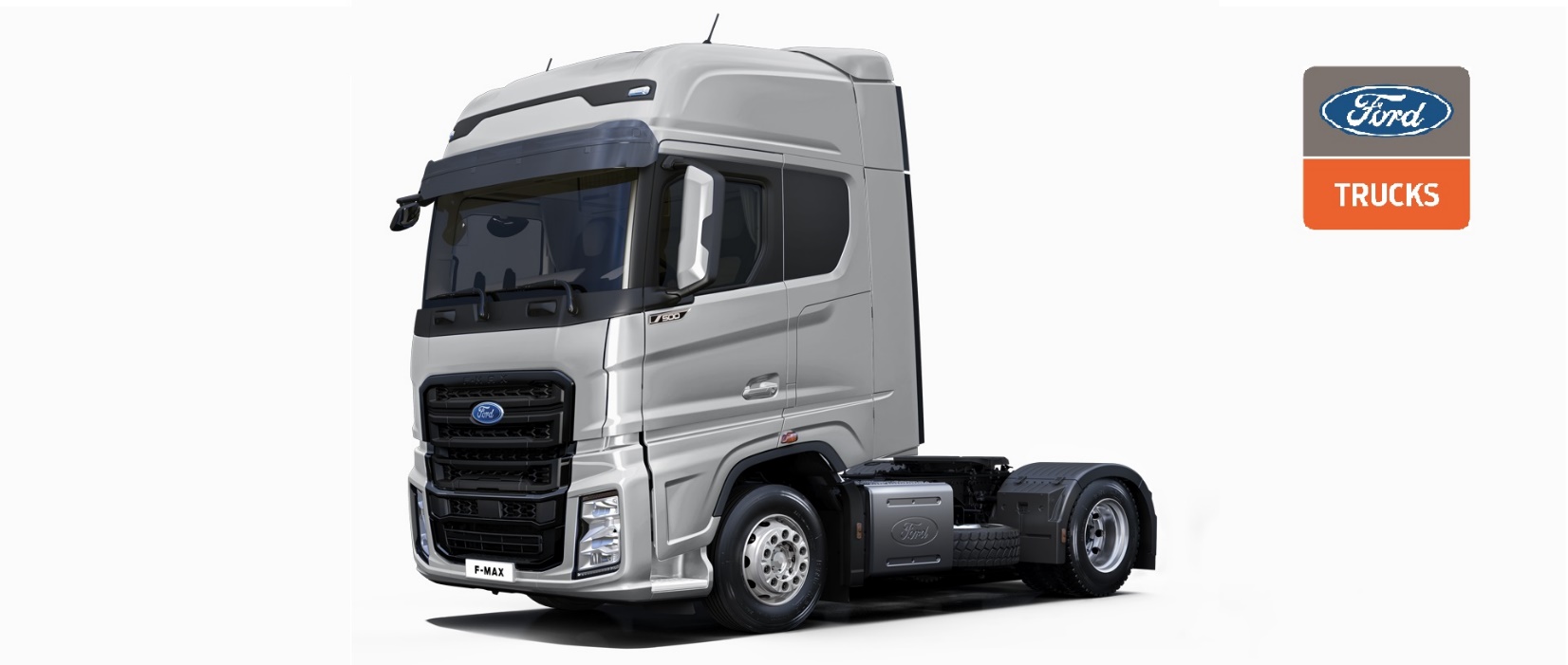 FORD TRUCKS является одним из ведущих мировых производителей грузовых автомобилей, и строительной автотехники. FORD TRUCKS также предлагает комплексные решения в области финансовых услуг и технического обслуживанияМиссия FORD TRUCKS: способствовать экономическому процветанию, предлагая транспортные решения. Мы находим инновационные и интеллектуальные решения, создавая новые возможности для бизнеса.Данный автомобиль изготовлен по технологии FORD TRUCKS на современном сборочном заводе, с соблюдением всех норм и стандартов предъявляемых к грузовым автомобилям. Автомобиль получил новую, проработанную с учетом всех требований безопасности – кабину, которая имеет большое спальное место и новую панель приборов. Для увеличения мощности и ресурса, установлен 12 литровый двигатель , мощностью 500л.с.ГАБАРИТНЫЕ РАЗМЕРЫ ТС;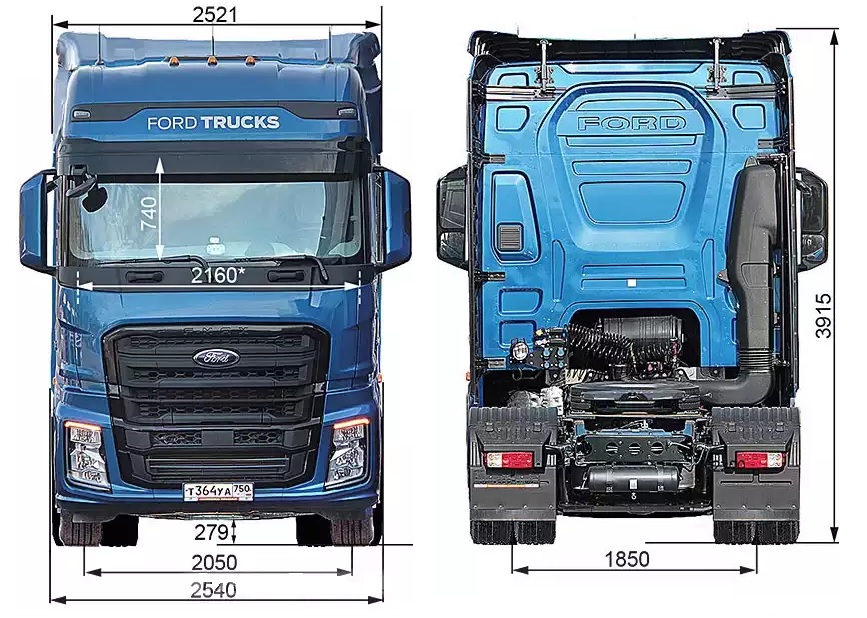 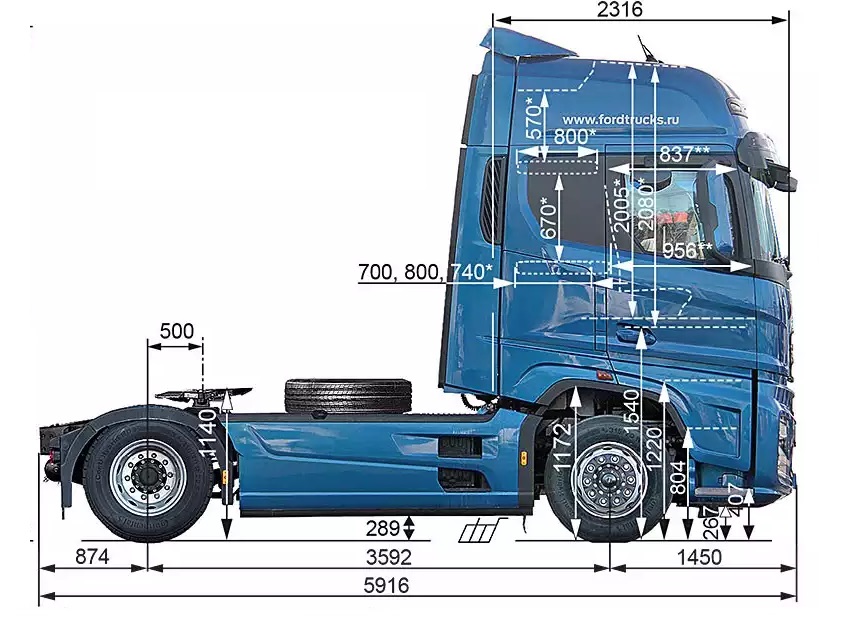 ТЕХНИЧЕСКИЕ ХАРАКТЕРИСТИКИ   FORD F-MAX (1850T) AT EURO5Год выпуска : 2021Колесная формула: 4x2Кабина: Extra Comfort внутренняя высота 2160мм, 2 сп.местаЦвет кабины: синий Двигатель: Ford Ecotorq 12.7 л., 500 л.с.Коробка передач: Автоматизированная КПП 12-ти ступенчатая TRAXON, тип ZF 12 TX2620Топливные баки: 600 +450 лШины: 315/70R22.5СПЕЦИФИКАЦИЯКабинаВысокая спальная кабина на пневматической подвеске с пластиковым бампером, с электростеклоподъемниками.
Лобовое стекло с электрообогревом. Основные и широкоугольные зеркала с электрообогревом. Ширина кабины 2521 мм.Автоматические замки дверейРегулируемая рулевая колонкаПрозрачный зеленый противосолнечный козырек над ветровым стекломЗеркало переднего обзора в соответствии с требованиями директивы 2003/97/EC к фронтальной зоне обзораЭлектропривод основных зеркал заднего видаФары головного света с галогенными лампами.LED дневные ходовые огни.Головной свет для правостороннего движения. Противотуманные фары.Освещение зоны поворота.Аэродинамический пакетРегулируемый аэродинамический спойлер на крыше с боковыми дефлекторамиЦветЦвет кабины: Race Red (красный)Кожухи зеркал окрашены в цвет кабиныЦвет спойлеров и дефлекторов: Race Red (красный)Цвет рамы – черныйИнтерьер кабиныРасположение рулевого управления – слеваЦвет торпедо – комбинированный.Сидение водителя на пневмоподвеске с поясничным подпором и подогревом. Интегрированный в сидение ремень безопасностиСидение пассажира - фиксированное. Интегрированный в сидение ремень безопасностиРемни безопасности черного цветаЯщик для хранения вещей на тоннеле двигателя.Стеклянный люк в крыше с электроприводомЗанавески в кабинеНижнее спальное место с поролоновым матрасом, поднятое на 390 мм над тоннелем двигателя. 
Отсеки для хранения вещей под спальным местом с доступом через внешние лючки и при поднятом диване   Отсеки для хранения вещей над торпедо, объемом 225л. Отсеки для хранения вещей самолетного типа над спальным местом, объемом 105л. Холодильник объемом 38л. под нижним спальным местом Верхнее спальное место, складывающееся вертикально в транспортном положении. Автономные отопители Eberspaecher сухого (2.2 кВ) и мокрого типа (9.5 кВ.) Климат контроль с режимом рециркуляции Преобразователь 24В в 12В, 20A, 240ВтКонтроль условий движенияУниверсальный разъем FMS (Fleet Management System) для подключения устройств контроля и управления автопарком по стандарту FMS.Цифровой тахограф, Continental ЕСТР.Спидометр в км/ч.Ограничитель скорости 88 км/ч.Радио AM/FM/Aux In/USB/Bluetooth. 4 колонки.Система вызова экстренных оперативных службАнтенны: AM/FM, GSM and GPS.БезопасностьНастраиваемый круиз контроль MAX Cruise. Система экономичного ускорения при разгоне, после замедления.Система стабилизации (ESP). Система контроля курсовой устойчивости.Акустический сигнал заднего ходаБазовый иммобилайзер двигателя с блокировкой подачи топлива и разрывом цепи питания стартераПомощь начала движения в горуСистема гибридного торможения.Подвеска и осьПередняя ось. Параболические листовые рессоры с амортизаторами и стабилизатором. Максимальная нагрузка 7.1 т.Задняя ось типа XSS-470 с регулируемой пневмоподвеской на 2-х пневмобаллонах с амортизаторами. Максимальная нагрузка 11.5 т. Механическая блокировка дифференциалаИндикация осевой нагрузки на дисплее панели приборов.Колеса и шиныПередняя ось: шины315/70R22.5, диски 22.5 x 9.00. Для региональных перевозок.Задняя ось: шины 315/70R22.5, диски 22.5 x 9.00. Для региональных перевозок.Поставщик ContinentalСтальные колесные диски серые.Защитные кольца на передних колесах серыеСиловой агрегатДвигатель Ecotorq (FHT5): объем 12.7 л, 6-ти цилиндровый, рядный, дизельный. Параметры по ECE R24-03: мощность 368 kW (500 л.с.) при 1800 мин-1. Момент 2500 Нм при 1000-1200 мин-1. максимальная температура эксплуатации 40°C.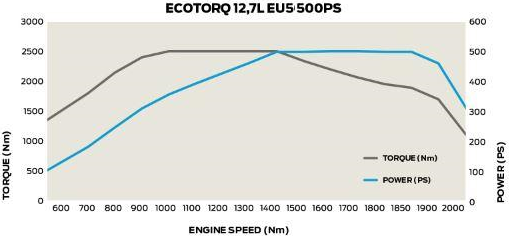 Соответствует Euro 5. Автоматизированная КПП 12-ти ступенчатая TRAXON, тип ZF 12 TX2620 с возможностью «ручного» выбора передачи.Три режима работы трансмиссии: стандартный, динамический, раскачка.Передаточный ряд 16.69 – 1.00Главная передача 2.64Ведущая ось с механической блокировкой дифференциала, ASR Тормоза Моторный тормоз Ecotorq Engine Brake: 400 kW. Компрессионный моторный тормоз. встроенный в привод клапанов с гидроприводом Стояночный тормоз с положением "тест". Пружинные энергоаккумуляторы на тормозных механизмах задней оси Антиблокировочная система тормозов (ABS). Электронная система управления тормозами (EBS) интегрированная с ABS (anti-lock), противобуксовочной системой (ATC), ассистентом тормозов, моторным тормозом Ecotorq Engine Brake. Индикатор износа тормозных колодок на дисплее приборной панели. Вентилируемые дисковые тормоза на передней и задней осях. Двухконтурная пневмосистема с электронным управлением (EBS). Двухцилиндровый компрессор с подогреваемым осушителем и экономичным режимом.Шасси База 3.60 м / Задний свес 0.87 м Высота сечения лонжерона рамы 285 мм, толщина профиля рамы 8.0 мм. Местный внутренний усилитель рамы. Глушитель с левой стороны шасси. Батареи с правой стороны шасси. Выхлоп по центру Алюминиевые топливные баки 600 +450 л Площадка за кабиной из двух элементов. Длина закрытой секции между лонжеронами шасси 48 см Пластиковые крылья на задней оси из трех частей. Рабочая лампа за кабиной с левой стороныПодавление брызгообразования по директиве 91/226/EECПередняя противоподкатная защита (FUP), по требованиям директивы EU 2000/40/EEC.Бак AdBlue 78л. Сцепное оборудование ССУ SAF Holland тип SK-S 36.20, литое, высота 150 мм с 12 мм монтажной плитой. Шкворень 2', D-фактор 152 кН, максимальная вертикальная нагрузка 20 т. Высота ССУ 1140мм, смещение ССУ 500 мм. Пневмоподключение полуприцепа типа «палм». Электроподключение полуприцепа 24Vс двумя 7-pin разъемами. Кабели с двумя 7-pin разъемами на каждой стороне, кабель EBS с 7-pin разъемами.Электрооборудование Генератор 130 A, батареи 2x 225 Aч.Масса Техническая грузоподъемность передней/задней осей: 7100 кг. / 11 500 кг. Полная масса тягача GVM 18000 кг. Полная масса автопоезда GCM 42000 кг.Применение Холодные климатические условия с температурой ниже -18°С Сепаратор топлива 30 мкм (эффективность 99% по ISO 19438) с подогреваемым корпусом. Индикация на панели приборов. Воздушный фильтр с двухступенчатой очисткой воздухаГарантия и обслуживаниеСтандартная гарантия на весь автомобиль 2 года без ограничения пробега.ЗиП Стандартный набор инструментовКоммерческое предложение действительно десять рабочих дней.Компания «FORD TRUCKS» осуществляется гарантийное и послегарантийное сервисное обслуживание сертифицированными механиками, проходящими стажировку на заводе. УСЛОВИЯ ОПЛАТЫ:•	3% общей стоимости транспортных средств: в течение 3 календарных дней с даты подписания договора купли-продажи транспортных средств.•	оставшаяся часть от общей стоимости транспортного средства, в течение 5 календарных дней с даты уведомления о готовности к отгрузке.Оплата осуществляется в рублях. Порядок расчёта суммы оплаты: по курсу Евро/Рубль ЦБ РФ на дату списания денежных средств с расчётного счета Покупателя.УСЛОВИЯ ГАРАНТИИ:На все агрегаты автомобиля (кузов, шасси, двигатель и пр.), распространяются гарантийные обязательства - 24 месяца без ограничения пробега, гарантийное и сервисное обслуживание осуществляется на сервисных станциях официальных дилеров  «FORD TRUCKS». На заводе произведена расширенная предпродажная подготовкаУСЛОВИЯ ФИНАНСИРОВАНИЯ:Наша компания предлагает выгодные и удобные решения по финансированию автомобилей марки FORD TRUCKS для Вашего бизнеса. У нас имеется обширная сеть партнеров, предоставляющих финансовый инструмент. К ним относятся компании ; «Альянс Лизинг», «Альфа Лизинг», «Сбербанк Лизинг», «РЕСО Лизинг», «Каркаде», «ВЭБЛизинг», «Европлан» и другие компании. Приобретая автомобили FORD TRUCKS в лизинг, Вы сохраняете оборотные средства компании и оптимизируете налогообложение, а также получаете гарантию индивидуального подхода к решению задач Вашего бизнеса:•	персонального менеджера для Вашей компании•	гибкий размер авансового платежа в зависимости от Ваших потребностей•	оптимальный для Вашего бизнеса срок лизинга •	график платежей, составленный с учётом специфики Вашего бизнеса Условия поставки:  DDPг.Москва  (со склада Балабаново)Сроки поставки:   в наличииСтоимость Автомобиля (с НДС и УС) :83 900,00 Евро. (___________,00руб)(Оплата осуществляется в Российских рублях по курсу ЦБРФ (евро/рубль) на день оплаты. ).Количество ТС; 1 ед.Итоговая стоимость со скидкой :  83 000,00 Евро. (_____________,00руб)Курс ЦБРФ на 29.11.2020 – C Уважением,Исх. 29/11/20  от 29.01.2021 г.Генеральному директоруООО «___________» ИНН __________  По запросу